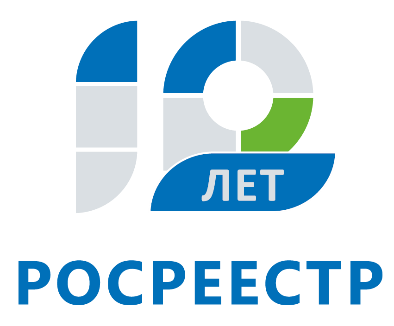 Внесение информации об уплаченных штрафах в Государственную информационную систему о государственных и муниципальных платежахС 31 июля 2018г. вступили в силу изменения, внесенные Федеральным законом от 29.07.2017г. №236-ФЗ «О внесении изменений в отдельные законодательные акты Российской Федерации в связи с совершенствованием порядка и сроков направления информации в Государственную информационную систему о государственных и муниципальных платежах» в статью 32.2 КоАП РФ. В ее восьмой части уточнена обязанность уполномоченных органов (банк или иная кредитная организация, организация федеральной почтовой связи, платежный агент, осуществляющий деятельность по приему платежей) после уплаты административного штрафа лицом, привлеченным к административной ответственности, направить информацию об уплате административного штрафа в Государственную информационную систему о государственных и муниципальных платежах, предусмотренную Федеральным законом от 27 июля 2010 года №210-ФЗ «Об организации предоставления государственных и муниципальных услуг». Теперь такие уполномоченные органы должны будут направлять информацию об уплате административного штрафа в Государственную информационную систему о государственных и муниципальных платежах в порядке и сроки, предусмотренные Федеральным законом от 27 июля 2010 года №210-ФЗ, то есть:- не позднее дня приема к исполнению соответствующего распоряжения;- при приеме к исполнению распоряжения о переводе денежных средств после 21 часа по местному времени — не позднее дня, следующего за днем приема к исполнению соответствующего распоряжения.По информации Управления Росреестра по Иркутской области